松永地域振興課主催　「まなびサロン」　＜２０２３年８月２５日（金）～９月２５日（月）＞西部市民センター　１階　エントランス～基町高校の生徒と被爆体験証言者との共同制作による『原爆の絵』展～　　　　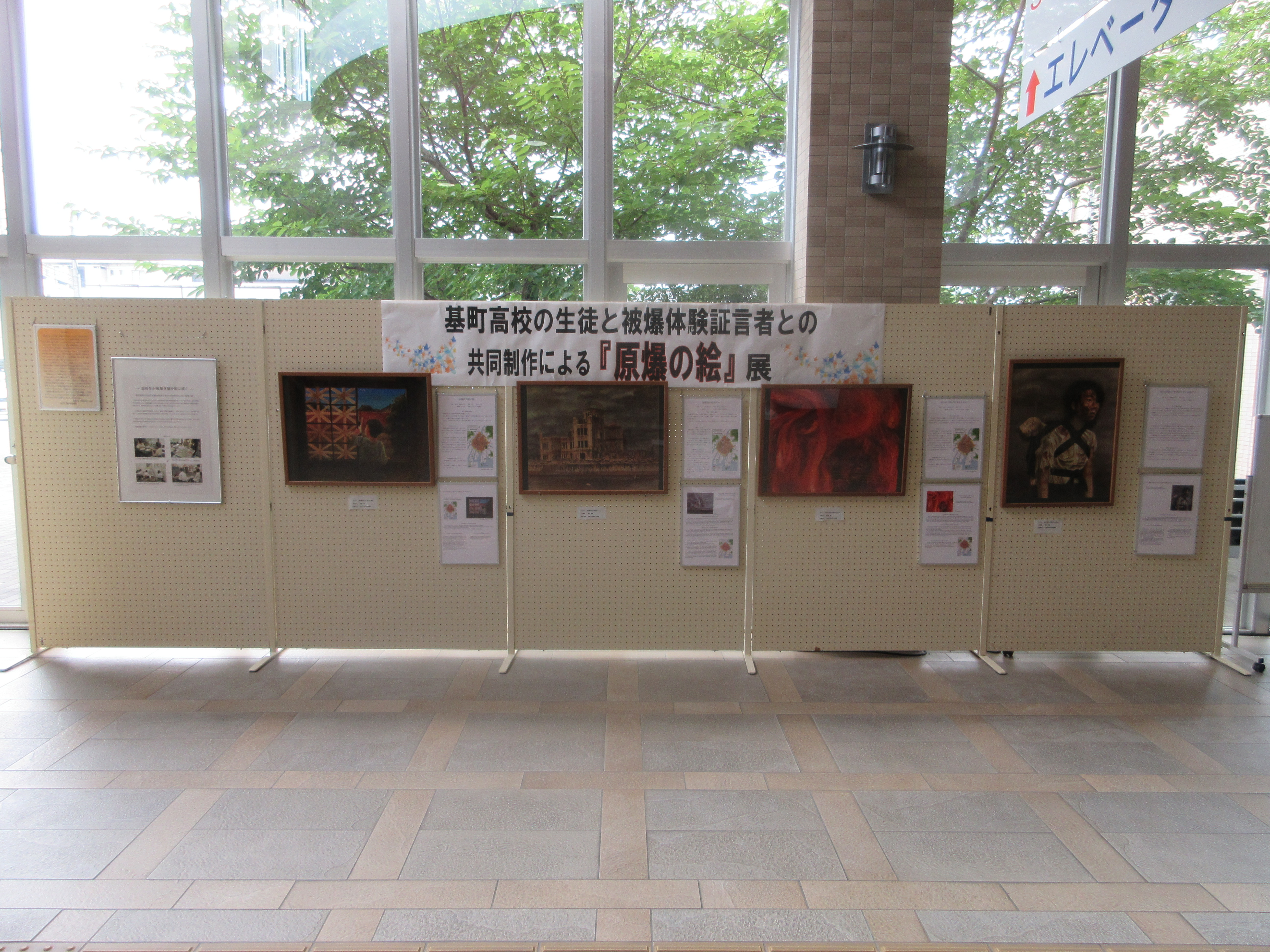 